VIII CAMPIONATO AMATORIALE- EVENTI FUTSAL V GIORNATA   
  BANCA D’ITALIA       -      DIVANO KIEV                 Rinvio  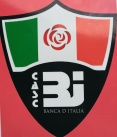 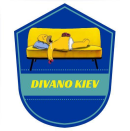   EVENTI FUTSAL      -      HAKUNA MATATA         Rinvio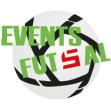 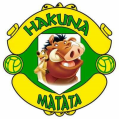     SCHOLARS             -           OCTOPUS                       2  -  14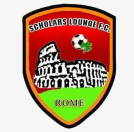 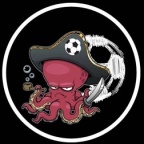                  Reti : Browne 1, Mahdavian 1 / Mendez 4, Fiore 3, Sbardella 3, Zagaglia 1,  Caforio 1,
                            De Felice 1, C. Rossi 1                 Mg : Browne  7,5 / Mendez 8,5
                 MP:  Haddadan 7,5 / Molina 7,0     
  BOH                        -          WONDERS                       7  -  3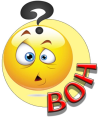 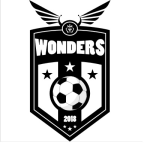                   Reti : Imperi 5, Levorato 1, Pavia 1 / De Pascalis 3
                    Mg :  Imperi 8,0 / De Pascalis 8,0
                    MP:  Cannata  7,5 / Kozlovskaia 6,0	      Ammonita: Levorato (Boh)VIII CAMPIONATO AMATORIALE- EVENTI FUTSAL V GIORNATA   

  ATL. MA NON TROPPO    -      EVERGREEN              1  -  5 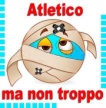 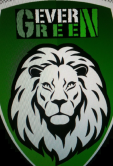                   Reti : Avventuroso 1 / Ziveri 2, Moretti 2, Sabatini 1                  Mg : Avventuroso 7,0 / Moretti 8,5
                  MP : Mastantuono 8,0 / Lauri 7,5
   AREA L’AQUILA        -   SUPERSANTOS                 4  -  1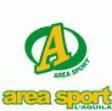 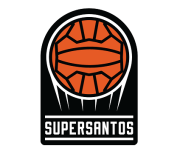                   Reti : Di Fabio 3, Fiorenza Rosa 1 / V. Del vecchio 1
                    Mg : Fiorenza Rosa 8,5 / V. Del vecchio 6,5
                    MP : Salle  7,5 / S. Del vecchio 6,0  REAL COLIZZATE       -   FLAMINIA SETTE      5  -  3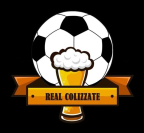 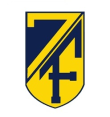                 Reti : Carlo 1, Poleggi 1, Sivori 1, Foco 1, Di Camillo 1 / Morrone 2, Cannizzaro 1
                 Mg : Di Camillo 7,0 / Morrone 7,-0
                 MP: Carlo 7,0 / De Luca 7,0 
  LIBERI NANTES     -   CONDOR F.C.    6  -  11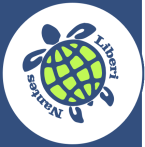 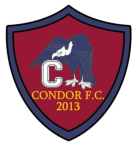                  Reti : Onyejefiwa 5, Arab 1 / Vischetti 6, Iarlori 2, Passeri 2, Gentilezza 1                 Mg : Onyejefiwa 7,5 / Vischetti  7,5 
                 MP :  NC / Iosue 7,0